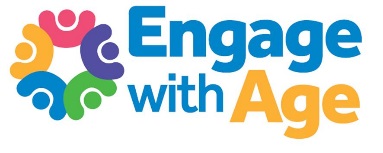 Engage with Age Referral Criteria for IndividualsEngage with Age accepts referrals of individual older people by any individual/agency to the project using the referral form. An individual can be referred if they meet the following criteria:Aged 50 years + Limited family support.No personal care requirements.Limited statutory services in place (e.g. attends day centre full-time more than 3 days a week would not be considered isolated).Reasonable mobility. Attendees must be able to get on & off a bus/in & out of a car with little or no assistance.Independent and able to travel to activities and participate without the need of additional support, or has independent support to attend activities.In relatively good health.Unfortunately, some referrals may not be suitable and will be at the discretion of Engage with Age, for the following reasons:1. Severe mental health problems.2. Additional support required where no support is present.3. Person has on-going alcohol or substance abuse problem.4. Concerns about existing group members’ physical and emotional safety.Following the referral, Engage with Age will offer opportunities for the individual to participate in existing group activities.Please note that Engage with Age does offers one-to-one telephone befriending support but does not offer in person visits to individuals.For further information please contact:Engage with Age: 028 9073 5696.